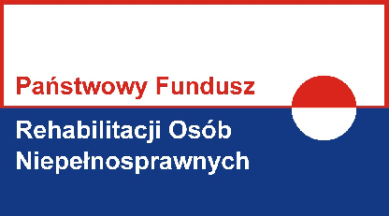                                                  Wypełnia Realizator programuWNIOSEK „M-II” o dofinansowanie ze środków PFRON w ramach pilotażowego programu „Aktywny samorząd” Moduł II – pomoc w uzyskaniu wykształcenia na poziomie wyższym – Część AWe wniosku należy wypełnić wszystkie pola i rubryki, ewentualnie wpisać ”nie dotyczy”. W przypadku, gdy w formularzu wniosku przewidziano zbyt mało miejsca, należy w odpowiedniej rubryce wpisać „W załączeniu – załącznik nr ..”, czytelnie i jednoznacznie przypisując numery załączników do rubryk formularza, których dotyczą. Załączniki powinny zostać sporządzone w układzie przewidzianym dla odpowiednich rubryk formularza. 1.	Informacje o Wnioskodawcy – należy wypełnić wszystkie pola 2. Specyfikacja przedmiotu dofinansowania       				          Wnioskodawca pobiera naukę równocześnie w ramach kilku, poniżej wymienionych, form kształcenia lub pobiera naukę na kilku kierunkach danej formy kształcenia:        TAK     NIE    Jeśli „TAK”, poniższą Tabelę należy skopiować i wypełnić dla każdej szkoły (kierunku nauki) oddzielnie.3. Wnioskowana kwota dofinansowania (na półrocze/semestr)  *  tj. ze środków pochodzących z budżetu państwa, z budżetów jednostek samorządu terytorialnego, ze środków własnych szkół i uczelni oraz z funduszy strukturalnych lub pracodawcy, należy podać kwotę i źródło dofinansowania** należy wpisać kierunek studiów/nauki4. Informacje o korzystaniu ze środków PFRON5. Informacje uzupełniające                                                                                                Oświadczam, że:o wnioskowane w ramach niniejszego wniosku dofinansowanie ze środków PFRON, ubiegam się i będę ubiegał(a) się w danym roku wyłącznie za pośrednictwem samorządu powiatowego w Tomaszowie Lubelskim  tak  -  nie,informacje podane we wniosku i załącznikach są zgodne z prawdą oraz przyjmuję do wiadomości, że podanie informacji niezgodnych z prawdą, eliminuje wniosek z dalszego rozpatrywania,zapoznałam(em) się z zasadami udzielania pomocy w ramach pilotażowego programu „Aktywny samorząd”, które przyjmuję do wiadomości i stosowania oraz przyjęłam(em) do wiadomości, że tekst programu jest dostępny pod adresem: www.pfron.org.pl, a także: www.pcpr-tomaszow.pl,przyjmuję do wiadomości i stosowania, iż złożenie niniejszego wniosku o dofinansowanie nie gwarantuje uzyskania pomocy w ramach realizacji programu oraz, że warunkiem zawarcia umowy dofinansowania jest spełnianie warunków uczestnictwa określonych w programie także w dniu podpisania umowy,          przyjmuję do wiadomości i stosowania, że ewentualne wyjaśnienia, uzupełnienia zapisów lub brakujących załączników do wniosku należy dostarczyć niezwłocznie, w terminie wyznaczonym przez realizatora programu oraz, że prawidłowo zaadresowana korespondencja, która pomimo dwukrotnego awizowania nie zostanie odebrana, uznawana będzie za doręczoną, 	   w ciągu ostatnich 3 lat byłem(am) stroną umowy dofinansowania ze środków PFRON, która została rozwiązana z przyczyn leżących po mojej stronie:  tak -  nie, przyjmuję do wiadomości i stosowania, iż w przypadku przyznanego dofinansowania, przelanie środków finansowych może nastąpić na rachunek bankowy wnioskodawcy lub też na rachunek bankowy uczelni/szkoły, na podstawie przedstawionej i podpisanej przez wnioskodawcę faktury VAT.Wnioskodawca nie mogący pisać, lecz mogący czytać, zamiast podpisu może uczynić na dokumencie tuszowy odcisk palca, a obok tego odcisku inna osoba wypisze jej imię i nazwisko umieszczając swój podpis; zamiast wnioskodawcy może także podpisać się inna osoba, z tym że jej podpis musi być poświadczony przez notariusza lub wójta (burmistrza, prezydenta miasta), starostę lub marszałka województwa z zaznaczeniem, że podpis został złożony na życzenie nie mogącego pisać, lecz mogącego czytać.6. Załączniki: wymagane do wniosku oraz dodatkowe CZĘŚĆ B WNIOSKU O DOFINANSOWANIE - WYPEŁNIA REALIZATOR PROGRAMU                            DANE PERSONALNE WNIOSKODAWCYDANE PERSONALNE WNIOSKODAWCY Imię.....................................................Nazwisko....................................................... Data urodzenia ..................................r. Dowód osobisty seria ........................ numer ............................... wydany w dniu...............................................................r.   przez.......................................................................................................... ważny do dnia .....................................................r.   PESEL                              Stan cywilny:  wolna/y     zamężna/żonaty     Gospodarstwo domowe Wnioskodawcy:                samodzielne (osoba samotna)    wspólne Imię.....................................................Nazwisko....................................................... Data urodzenia ..................................r. Dowód osobisty seria ........................ numer ............................... wydany w dniu...............................................................r.   przez.......................................................................................................... ważny do dnia .....................................................r.   PESEL                              Stan cywilny:  wolna/y     zamężna/żonaty     Gospodarstwo domowe Wnioskodawcy:                samodzielne (osoba samotna)    wspólneMIEJSCE ZAMIESZKANIA (ADRES) - pobyt stały
 Kod pocztowy   -    .....................................................                                                                                                                                (poczta) Miejscowość ...................................................................................... Ulica .................................................................................................. Nr domu .................. nr lok. ...............  miasto do 5 tys. miesz.  miasto powyżej 5 tys. miesz.   wieś                      ADRES ZAMELDOWANIA (należy wpisać, gdy jest inny niż adres zamieszkania)Adres korespondencyjny (jeśli jest inny od adresu zamieszkania): Numer telefonu: .................................................................STAN PRAWNY DOT. NIEPEŁNOSPRAWNOŚCISTAN PRAWNY DOT. NIEPEŁNOSPRAWNOŚCISTAN PRAWNY DOT. NIEPEŁNOSPRAWNOŚCISTAN PRAWNY DOT. NIEPEŁNOSPRAWNOŚCISTAN PRAWNY DOT. NIEPEŁNOSPRAWNOŚCISTAN PRAWNY DOT. NIEPEŁNOSPRAWNOŚCISTAN PRAWNY DOT. NIEPEŁNOSPRAWNOŚCISTAN PRAWNY DOT. NIEPEŁNOSPRAWNOŚCI całkowita niezdolność do pracy i do samodzielnej egzystencji lub całkowita niezdolność do samodzielnej egzystencji całkowita niezdolność do pracy częściowa niezdolność do pracy całkowita niezdolność do pracy i do samodzielnej egzystencji lub całkowita niezdolność do samodzielnej egzystencji całkowita niezdolność do pracy częściowa niezdolność do pracy całkowita niezdolność do pracy i do samodzielnej egzystencji lub całkowita niezdolność do samodzielnej egzystencji całkowita niezdolność do pracy częściowa niezdolność do pracy całkowita niezdolność do pracy i do samodzielnej egzystencji lub całkowita niezdolność do samodzielnej egzystencji całkowita niezdolność do pracy częściowa niezdolność do pracy znaczny stopień     umiarkowany stopień  lekki stopień     znaczny stopień     umiarkowany stopień  lekki stopień     I grupa inwalidzka II grupa inwalidzka III grupa inwalidzka I grupa inwalidzka II grupa inwalidzka III grupa inwalidzkaOrzeczenie dot. niepełnosprawności ważne jest:   okresowo do dnia: .......................................................   bezterminowoOrzeczenie dot. niepełnosprawności ważne jest:   okresowo do dnia: .......................................................   bezterminowoOrzeczenie dot. niepełnosprawności ważne jest:   okresowo do dnia: .......................................................   bezterminowoOrzeczenie dot. niepełnosprawności ważne jest:   okresowo do dnia: .......................................................   bezterminowoOrzeczenie dot. niepełnosprawności ważne jest:   okresowo do dnia: .......................................................   bezterminowoOrzeczenie dot. niepełnosprawności ważne jest:   okresowo do dnia: .......................................................   bezterminowoOrzeczenie dot. niepełnosprawności ważne jest:   okresowo do dnia: .......................................................   bezterminowoOrzeczenie dot. niepełnosprawności ważne jest:   okresowo do dnia: .......................................................   bezterminowoRODZAJ NIEPEŁNOSPRAWNOŚCI RODZAJ NIEPEŁNOSPRAWNOŚCI RODZAJ NIEPEŁNOSPRAWNOŚCI RODZAJ NIEPEŁNOSPRAWNOŚCI RODZAJ NIEPEŁNOSPRAWNOŚCI RODZAJ NIEPEŁNOSPRAWNOŚCI RODZAJ NIEPEŁNOSPRAWNOŚCI RODZAJ NIEPEŁNOSPRAWNOŚCI  05-R – dysfunkcja narząd ruchu  wnioskodawca porusza się przy pomocy wózka inwalidzkiego 05-R – dysfunkcja narząd ruchu  wnioskodawca porusza się przy pomocy wózka inwalidzkiego 05-R – dysfunkcja narząd ruchu  wnioskodawca porusza się przy pomocy wózka inwalidzkiego 04-O – dysfunkcja narządu wzroku osoba niewidoma           osoba głuchoniewidoma   04-O – dysfunkcja narządu wzroku osoba niewidoma           osoba głuchoniewidoma   04-O – dysfunkcja narządu wzroku osoba niewidoma           osoba głuchoniewidoma   04-O – dysfunkcja narządu wzroku osoba niewidoma           osoba głuchoniewidoma   04-O – dysfunkcja narządu wzroku osoba niewidoma           osoba głuchoniewidoma   INNE PRZYCZYNY niepełnosprawności wynikające z orzeczenia (proszę zaznaczyć właściwy kod/symbol ):  INNE PRZYCZYNY niepełnosprawności wynikające z orzeczenia (proszę zaznaczyć właściwy kod/symbol ):  INNE PRZYCZYNY niepełnosprawności wynikające z orzeczenia (proszę zaznaczyć właściwy kod/symbol ):  INNE PRZYCZYNY niepełnosprawności wynikające z orzeczenia (proszę zaznaczyć właściwy kod/symbol ):  INNE PRZYCZYNY niepełnosprawności wynikające z orzeczenia (proszę zaznaczyć właściwy kod/symbol ):  INNE PRZYCZYNY niepełnosprawności wynikające z orzeczenia (proszę zaznaczyć właściwy kod/symbol ):  INNE PRZYCZYNY niepełnosprawności wynikające z orzeczenia (proszę zaznaczyć właściwy kod/symbol ):  INNE PRZYCZYNY niepełnosprawności wynikające z orzeczenia (proszę zaznaczyć właściwy kod/symbol ):  01-U upośledzenie
 umysłowe 03-L zaburzenia głosu, mowy i choroby słuchu -  osoba głuchoniema 07-S choroby układu oddechowego 
i krążenia 07-S choroby układu oddechowego 
i krążenia 07-S choroby układu oddechowego 
i krążenia 09-M choroby układu moczowo - płciowego 09-M choroby układu moczowo - płciowego 11-I inne
  02-P 
choroby psychiczne 06-E epilepsja
  08-T choroby układu pokarmowego 08-T choroby układu pokarmowego 08-T choroby układu pokarmowego 10-N 
choroby neurologiczne 10-N 
choroby neurologiczne 12-C  całościowe zaburzenia rozwojoweNiepełnosprawność Wnioskodawcy jest sprzężona (u Wnioskodawcy występuje więcej niż jedna przyczyna wydania orzeczenia o stopniu niepełnosprawności): nie                   tak:         2 przyczyny          3 przyczyny niepełnosprawnościNiepełnosprawność Wnioskodawcy jest sprzężona (u Wnioskodawcy występuje więcej niż jedna przyczyna wydania orzeczenia o stopniu niepełnosprawności): nie                   tak:         2 przyczyny          3 przyczyny niepełnosprawnościNiepełnosprawność Wnioskodawcy jest sprzężona (u Wnioskodawcy występuje więcej niż jedna przyczyna wydania orzeczenia o stopniu niepełnosprawności): nie                   tak:         2 przyczyny          3 przyczyny niepełnosprawnościNiepełnosprawność Wnioskodawcy jest sprzężona (u Wnioskodawcy występuje więcej niż jedna przyczyna wydania orzeczenia o stopniu niepełnosprawności): nie                   tak:         2 przyczyny          3 przyczyny niepełnosprawnościNiepełnosprawność Wnioskodawcy jest sprzężona (u Wnioskodawcy występuje więcej niż jedna przyczyna wydania orzeczenia o stopniu niepełnosprawności): nie                   tak:         2 przyczyny          3 przyczyny niepełnosprawnościNiepełnosprawność Wnioskodawcy jest sprzężona (u Wnioskodawcy występuje więcej niż jedna przyczyna wydania orzeczenia o stopniu niepełnosprawności): nie                   tak:         2 przyczyny          3 przyczyny niepełnosprawnościNiepełnosprawność Wnioskodawcy jest sprzężona (u Wnioskodawcy występuje więcej niż jedna przyczyna wydania orzeczenia o stopniu niepełnosprawności): nie                   tak:         2 przyczyny          3 przyczyny niepełnosprawnościNiepełnosprawność Wnioskodawcy jest sprzężona (u Wnioskodawcy występuje więcej niż jedna przyczyna wydania orzeczenia o stopniu niepełnosprawności): nie                   tak:         2 przyczyny          3 przyczyny niepełnosprawnościAKTYWNOŚĆ ZAWODOWAAKTYWNOŚĆ ZAWODOWA nieaktywna/y zawodowo  bezrobotna/y  (zarejestrowany w Powiatowym Urzędzie Pracy)    poszukująca/y pracy  działalność gospodarcza      działalność rolnicza      nie dotyczy                  nieaktywna/y zawodowo  bezrobotna/y  (zarejestrowany w Powiatowym Urzędzie Pracy)    poszukująca/y pracy  działalność gospodarcza      działalność rolnicza      nie dotyczy                  zatrudniona/y: od dnia:............................ do dnia: .............................................. na czas nieokreślony              inny, jaki: ............................................................ stosunek pracy na podstawie umowy o pracę stosunek pracy na podstawie powołania, wyboru, mianowania oraz spółdzielczej umowy o pracę umowa cywilnoprawna staż zawodowyNazwa pracodawcy: ................................................... ..........................................................................................................................................................................Adres miejsca pracy: .................................................. zatrudniona/y: od dnia:............................ do dnia: .............................................. na czas nieokreślony              inny, jaki: ............................................................ stosunek pracy na podstawie umowy o pracę stosunek pracy na podstawie powołania, wyboru, mianowania oraz spółdzielczej umowy o pracę umowa cywilnoprawna staż zawodowy..................................................................................... Telefon kontaktowy do pracodawcy, wymagany do potwierdzenia zatrudnienia: …………………………. ……….........................................................................Forma kształcenia, która ma zostać dofinansowana na podstawie niniejszego wniosku:Forma kształcenia, która ma zostać dofinansowana na podstawie niniejszego wniosku:Forma kształcenia, która ma zostać dofinansowana na podstawie niniejszego wniosku:Forma kształcenia, która ma zostać dofinansowana na podstawie niniejszego wniosku:Forma kształcenia, która ma zostać dofinansowana na podstawie niniejszego wniosku:Forma kształcenia, która ma zostać dofinansowana na podstawie niniejszego wniosku:Forma kształcenia, która ma zostać dofinansowana na podstawie niniejszego wniosku:Forma kształcenia, która ma zostać dofinansowana na podstawie niniejszego wniosku: jednolite studia magisterskie studia podyplomowe nauka w kolegium nauczycielskim nauka na uczelni zagranicznej jednolite studia magisterskie studia podyplomowe nauka w kolegium nauczycielskim nauka na uczelni zagranicznej studia pierwszego stopnia studia doktoranckie nauka w nauczycielskim kolegium języków obcych staż zawodowy za granicą w ramach programów Unii Europejskiej studia pierwszego stopnia studia doktoranckie nauka w nauczycielskim kolegium języków obcych staż zawodowy za granicą w ramach programów Unii Europejskiej studia pierwszego stopnia studia doktoranckie nauka w nauczycielskim kolegium języków obcych staż zawodowy za granicą w ramach programów Unii Europejskiej studia drugiego stopnia nauka w kolegium pracowników służb społecznych nauka w szkole policealnej przeprowadzenie przewodu doktorskiego (dot. osób, nie będących uczestnikami studiów doktoranckich) studia drugiego stopnia nauka w kolegium pracowników służb społecznych nauka w szkole policealnej przeprowadzenie przewodu doktorskiego (dot. osób, nie będących uczestnikami studiów doktoranckich) studia drugiego stopnia nauka w kolegium pracowników służb społecznych nauka w szkole policealnej przeprowadzenie przewodu doktorskiego (dot. osób, nie będących uczestnikami studiów doktoranckich)Okres trwania nauki w szkole.........................(ile semestrów) Okres trwania nauki w szkole.........................(ile semestrów) Okres trwania nauki w szkole.........................(ile semestrów) Data rozpoczęcia nauki/studiów .......................................Data rozpoczęcia nauki/studiów .......................................Data rozpoczęcia nauki/studiów .......................................Data rozpoczęcia nauki/studiów .......................................Data rozpoczęcia nauki/studiów .......................................Nauka odbywa się w systemie:     stacjonarnym      niestacjonarnym      nie dotyczyNauka odbywa się w systemie:     stacjonarnym      niestacjonarnym      nie dotyczyNauka odbywa się w systemie:     stacjonarnym      niestacjonarnym      nie dotyczyNauka odbywa się w systemie:     stacjonarnym      niestacjonarnym      nie dotyczyNauka odbywa się w systemie:     stacjonarnym      niestacjonarnym      nie dotyczyNauka odbywa się w systemie:     stacjonarnym      niestacjonarnym      nie dotyczyNauka odbywa się w systemie:     stacjonarnym      niestacjonarnym      nie dotyczyNauka odbywa się w systemie:     stacjonarnym      niestacjonarnym      nie dotyczyPełna nazwa szkoły: ................................................................................................................................................................................................Adres: ……………………………………………………………………………………………………………………………………..Pełna nazwa szkoły: ................................................................................................................................................................................................Adres: ……………………………………………………………………………………………………………………………………..Pełna nazwa szkoły: ................................................................................................................................................................................................Adres: ……………………………………………………………………………………………………………………………………..Pełna nazwa szkoły: ................................................................................................................................................................................................Adres: ……………………………………………………………………………………………………………………………………..Pełna nazwa szkoły: ................................................................................................................................................................................................Adres: ……………………………………………………………………………………………………………………………………..Pełna nazwa szkoły: ................................................................................................................................................................................................Adres: ……………………………………………………………………………………………………………………………………..Pełna nazwa szkoły: ................................................................................................................................................................................................Adres: ……………………………………………………………………………………………………………………………………..Pełna nazwa szkoły: ................................................................................................................................................................................................Adres: ……………………………………………………………………………………………………………………………………..WydziałKierunek naukiKierunek naukiKierunek naukiWnioskodawca pobiera naukę odpłatnie:Wnioskodawca pobiera naukę odpłatnie:Rok naukiSemestr nauki      tak      nie      tak      nieKoszty nauki w rozbiciu na poszczególne szkoły lub na poszczególne kierunkiKoszt (w zł)Dofinansowanie do nauki (stypendium) z innych niż PFRON źródeł* Kwota wnioskowana (w zł) Opłata za naukę (czesne): .....................................**Opłata za naukę (czesne): ......................................**Opłata za naukę (czesne): ......................................**Opłata za przeprowadzenie przewodu doktorskiego - 
w przypadku osób, które mają wszczęty przewód doktorski, a nie są uczestnikami studiów doktoranckichDODATEK NA POKRYCIE KOSZTÓW KSZTAŁCENIARazemCzy Wnioskodawca korzystał ze środków PFRON w ciągu ostatnich 3 lat (przed rokiem, w którym złożony został wniosek o dofinansowanie), w tym poprzez PCPR lub MOPR?Czy Wnioskodawca korzystał ze środków PFRON w ciągu ostatnich 3 lat (przed rokiem, w którym złożony został wniosek o dofinansowanie), w tym poprzez PCPR lub MOPR?Czy Wnioskodawca korzystał ze środków PFRON w ciągu ostatnich 3 lat (przed rokiem, w którym złożony został wniosek o dofinansowanie), w tym poprzez PCPR lub MOPR?Czy Wnioskodawca korzystał ze środków PFRON w ciągu ostatnich 3 lat (przed rokiem, w którym złożony został wniosek o dofinansowanie), w tym poprzez PCPR lub MOPR?tak      nie Cel 
(nazwa instytucji, programu i/ lub zadania, w ramach którego przyznana została pomoc)Przedmiot dofinansowania (co zostało zakupione ze środków PFRON)Numer i data zawarcia umowyTermin rozliczeniaWysokość dofinansowania........................................................................................................................................................................................................................................................................................................................................................................................................................................................................................................................................................................................................................................................................................................................................................................................................................................................................................................................................................................................................................................................................... .......................................................................................................................................................................................................................................................................................................................................................................................................................................................................................................................................................................................................................................................................................................................................................................................................................................................................................................................................................................................................Razem uzyskane dofinansowanie:Razem uzyskane dofinansowanie:Razem uzyskane dofinansowanie:Razem uzyskane dofinansowanie:Czy Wnioskodawca posiada wymagalne zobowiązania wobec PFRON:                          tak                      nie Czy Wnioskodawca posiada wymagalne zobowiązania wobec Realizatora programu:    tak                      nie Jeżeli tak, proszę podać rodzaj i wysokość (w zł) wymagalnego zobowiązania: ............................................................Uwaga! za „wymagalne zobowiązanie” należy rozumieć zobowiązanie, którego termin zapłaty upłynął.1. Wnioskodawca ponosi dodatkowe koszty w związku z pobieraniem nauki poza miejscem zamieszkania:  tak:        nie:      Jeśli tak, to jakie to koszty, w jakiej wysokości? opłata za wynajem mieszkania/pokoju:        opłata za dojazdy:      2. Czy Wnioskodawca ponosi dodatkowe koszty z powodu barier w poruszaniu się:  tak:        nie:      Jeśli tak, to jakie to koszty, w jakiej wysokości?3. Czy Wnioskodawca ponosi dodatkowe koszty z powodu barier w komunikowaniu się ( np. tłumacz języka migowego, asystent):  tak:        nie:      Jeśli tak, to jakie to koszty, w jakiej wysokości?4. Wnioskodawca posiada ważną Kartę Dużej Rodziny:  tak:        nie:      5. Ilość dotychczas powtarzanych semestrów/półroczy …. .w ramach obecnie realizowanej formy kształcenia:Czy Wnioskodawca powtarza obecny semestr/półrocze, rok szkolny lub akademicki: tak:        nie:    Który raz powtarzany jest obecny semestr…., ile razy Wnioskodawca trzymał dofinansowanie do tego semestru…….Przyczyny powtarzania semestru/półrocza: stan zdrowia(potwierdzona zaświadczeniem lekarskim)        inna jaka?Czy obecny semestr nauki jest kontynuacja poprzednio dofinansowanej formy kształcenia:  tak:        nie:    Jeśli nie, to z jakich względów nastąpiła zmiana kierunku dotychczasowej formy kształcenia…………………………DANE RACHUNKU BANKOWEGO WNIOSKODAWCY* na który zostaną przekazane środki w przypadku pozytywnego rozpatrzenia wnioskunumer rachunku bankowego ….................................................................................................................nazwa banku ..........................................................................................................................................................................................                                                 (dopuszcza się uzupełnienie tych danych po podjęciu decyzji o przyznaniu dofinansowania)* lub należy wskazać czy rachunek jest rachunkiem wspólnym lub czy wnioskodawca posiada stosowne pełnomocnictwa do korzystania z rachunku innej osoby.................................. dnia  .........………....... r.          ...........................................		                     		                                             podpis wnioskodawcyWYPEŁNIA WYŁĄCZNIE REALIZATOR PROGRAMUWYPEŁNIA WYŁĄCZNIE REALIZATOR PROGRAMUWYPEŁNIA WYŁĄCZNIE REALIZATOR PROGRAMUNazwa załącznikaDołączono do wnioskuUzupełnionoData uzupełnienia
/uwagiKserokopia aktualnego orzeczenia o stopniu niepełnosprawności  (lub orzeczenia równoważnego)Oświadczenie o wysokości średnich miesięcznych dochodów w przeliczeniu na jednego członka rodziny pozostającego we wspólnym gospodarstwie domowym (sporządzone wg wzoru określonego w załączniku nr 1 do wniosku)Oświadczenia wnioskodawcy o wyrażeniu zgody na przetwarzanie danych osobowych (sporządzone wg wzoru określonego w załączniku nr 3 do wniosku) - wypełnione przez wnioskodawcę oraz inne osoby posiadające zdolność do czynności prawnych, których dane osobowe zostały przekazane do realizatora programuWystawiony przez właściwą jednostkę organizacyjną szkoły dokument potwierdzający rozpoczęcie lub kontynuowanie nauki (sporządzony wg wzoru określonego w załączniku nr 4 do wniosku) a w przypadku osób mających wszczęty przewód doktorski, które nie są uczestnikami studiów doktoranckich – dokument potwierdzający wszczęcie przewodu doktorskiego.Uwaga! Wnioskodawca ubiegający się o dofinansowanie na pokrycie kosztów nauki na kilku formach kształcenia lub na kilku kierunkach danej formy kształcenia przedstawia odrębny dokument dla każdej szkoły lub kierunku nauki.W przypadku studentów odbywających staż zawodowy za granicą w ramach programów Unii Europejskiej – wystawiony przez właściwą jednostkę organizacyjną szkoły dokument potwierdzający zakwalifikowanie na staż a w przypadku studentów, którzy w dniu złożenia wniosku odbywają staż, także dokument potwierdzający odbywanie tego stażuW przypadku Wnioskodawców, którzy są zatrudnieni – wystawiony przez pracodawcę dokument, zawierający informację, czy Wnioskodawca otrzymuje od tego pracodawcy dofinansowanie na pokrycie kosztów nauki (jeżeli tak to w jakiej wysokości).Kserokopia Karty Dużej Rodziny (o ile dotyczy)Oświadczenie o poniesieniu innych niż czesne, kosztach kształceniaInne załączniki (należy wymienić):WERYFIKACJA FORMALNA WNIOSKUWERYFIKACJA FORMALNA WNIOSKUWERYFIKACJA FORMALNA WNIOSKUWERYFIKACJA FORMALNA WNIOSKUWERYFIKACJA FORMALNA WNIOSKULp.Warunki weryfikacji formalnej:Warunki weryfikacji formalnej:Warunki weryfikacji formalnej spełnione (zaznaczyć właściwe):UWAGI1Wnioskodawca spełnia wszystkie kryteria uprawniające do złożenia wniosku i uzyskania dofinansowaniaWnioskodawca spełnia wszystkie kryteria uprawniające do złożenia wniosku i uzyskania dofinansowania - tak    - nie2Wnioskodawca dotrzymał terminu na złożenie wnioskuWnioskodawca dotrzymał terminu na złożenie wniosku - tak    - nie3Proponowany przez Wnioskodawcę przedmiot dofinansowania jest zgodny z zasadami wskazanymi w programieProponowany przez Wnioskodawcę przedmiot dofinansowania jest zgodny z zasadami wskazanymi w programie - tak    - nie4Wniosek jest złożony na odpowiednim formularzu, załączniki zostały sporządzone wg właściwych wzorów  (o ile dotyczy)Wniosek jest złożony na odpowiednim formularzu, załączniki zostały sporządzone wg właściwych wzorów  (o ile dotyczy) - tak    - nie5Wniosek jest kompletny, zawiera wszystkie wymagane załączniki, jest wypełniony poprawnie we wszystkich wymaganych rubrykach (wniosek i załączniki)Wniosek jest kompletny, zawiera wszystkie wymagane załączniki, jest wypełniony poprawnie we wszystkich wymaganych rubrykach (wniosek i załączniki) - tak    - nie6Wniosek i załączniki zawierają wymagane podpisy Wniosek i załączniki zawierają wymagane podpisy  - tak    - nieWeryfikacja formalna wniosku:		 pozytywna		 negatywnaWeryfikacja formalna wniosku:		 pozytywna		 negatywnaWeryfikacja formalna wniosku:		 pozytywna		 negatywnaWeryfikacja formalna wniosku:		 pozytywna		 negatywnaWeryfikacja formalna wniosku:		 pozytywna		 negatywnaData weryfikacji formalnej wniosku:Data weryfikacji formalnej wniosku:Data weryfikacji formalnej wniosku:…………………………….……..….. r.…………………………….……..….. r.Deklaracja bezstronności Oświadczam, że:nie pozostaję w związku małżeńskim albo stosunku pokrewieństwa lub powinowactwa w linii prostej, pokrewieństwa lub powinowactwa w linii bocznej do drugiego stopnia, oraz nie jestem związany (-a) z tytułu przysposobienia, opieki lub kurateli z Wnioskodawcą,nie jestem i w ciągu ostatnich 3 lat nie byłem (-am) właścicielem, współwłaścicielem, przedstawicielem prawnym (pełnomocnikiem) lub handlowym, członkiem organów nadzorczych bądź zarządzających lub pracownikiem firm oferujących sprzedaż towarów/usług będących przedmiotem wniosku,nie jestem i w ciągu ostatnich 3 lat nie byłem (-am) zatrudniony (-a), w tym na podstawie umowy zlecenia lub umowy o dzieło, u Wnioskodawcy,nie pozostaję z Wnioskodawcą w takim stosunku prawnym lub faktycznym, który mógłby budzić wątpliwości co do mojej bezstronności.Zobowiązuję się do:ochrony danych osobowych Wnioskodawcy, spełniania swojej funkcji zgodnie z prawem i obowiązującymi procedurami, sumiennie, sprawnie, dokładnie i bezstronnie,niezwłocznego poinformowania o wszelkich zdarzeniach, które mogłyby zostać uznane za próbę ograniczenia mojej bezstronności,zrezygnowania z zawierania umowy z Wnioskodawcą w sytuacji, gdy zaistnieje zdarzenie wskazane w pkt 1-4.Deklaracja bezstronności Oświadczam, że:nie pozostaję w związku małżeńskim albo stosunku pokrewieństwa lub powinowactwa w linii prostej, pokrewieństwa lub powinowactwa w linii bocznej do drugiego stopnia, oraz nie jestem związany (-a) z tytułu przysposobienia, opieki lub kurateli z Wnioskodawcą,nie jestem i w ciągu ostatnich 3 lat nie byłem (-am) właścicielem, współwłaścicielem, przedstawicielem prawnym (pełnomocnikiem) lub handlowym, członkiem organów nadzorczych bądź zarządzających lub pracownikiem firm oferujących sprzedaż towarów/usług będących przedmiotem wniosku,nie jestem i w ciągu ostatnich 3 lat nie byłem (-am) zatrudniony (-a), w tym na podstawie umowy zlecenia lub umowy o dzieło, u Wnioskodawcy,nie pozostaję z Wnioskodawcą w takim stosunku prawnym lub faktycznym, który mógłby budzić wątpliwości co do mojej bezstronności.Zobowiązuję się do:ochrony danych osobowych Wnioskodawcy, spełniania swojej funkcji zgodnie z prawem i obowiązującymi procedurami, sumiennie, sprawnie, dokładnie i bezstronnie,niezwłocznego poinformowania o wszelkich zdarzeniach, które mogłyby zostać uznane za próbę ograniczenia mojej bezstronności,zrezygnowania z zawierania umowy z Wnioskodawcą w sytuacji, gdy zaistnieje zdarzenie wskazane w pkt 1-4.Deklaracja bezstronności Oświadczam, że:nie pozostaję w związku małżeńskim albo stosunku pokrewieństwa lub powinowactwa w linii prostej, pokrewieństwa lub powinowactwa w linii bocznej do drugiego stopnia, oraz nie jestem związany (-a) z tytułu przysposobienia, opieki lub kurateli z Wnioskodawcą,nie jestem i w ciągu ostatnich 3 lat nie byłem (-am) właścicielem, współwłaścicielem, przedstawicielem prawnym (pełnomocnikiem) lub handlowym, członkiem organów nadzorczych bądź zarządzających lub pracownikiem firm oferujących sprzedaż towarów/usług będących przedmiotem wniosku,nie jestem i w ciągu ostatnich 3 lat nie byłem (-am) zatrudniony (-a), w tym na podstawie umowy zlecenia lub umowy o dzieło, u Wnioskodawcy,nie pozostaję z Wnioskodawcą w takim stosunku prawnym lub faktycznym, który mógłby budzić wątpliwości co do mojej bezstronności.Zobowiązuję się do:ochrony danych osobowych Wnioskodawcy, spełniania swojej funkcji zgodnie z prawem i obowiązującymi procedurami, sumiennie, sprawnie, dokładnie i bezstronnie,niezwłocznego poinformowania o wszelkich zdarzeniach, które mogłyby zostać uznane za próbę ograniczenia mojej bezstronności,zrezygnowania z zawierania umowy z Wnioskodawcą w sytuacji, gdy zaistnieje zdarzenie wskazane w pkt 1-4.Deklaracja bezstronności Oświadczam, że:nie pozostaję w związku małżeńskim albo stosunku pokrewieństwa lub powinowactwa w linii prostej, pokrewieństwa lub powinowactwa w linii bocznej do drugiego stopnia, oraz nie jestem związany (-a) z tytułu przysposobienia, opieki lub kurateli z Wnioskodawcą,nie jestem i w ciągu ostatnich 3 lat nie byłem (-am) właścicielem, współwłaścicielem, przedstawicielem prawnym (pełnomocnikiem) lub handlowym, członkiem organów nadzorczych bądź zarządzających lub pracownikiem firm oferujących sprzedaż towarów/usług będących przedmiotem wniosku,nie jestem i w ciągu ostatnich 3 lat nie byłem (-am) zatrudniony (-a), w tym na podstawie umowy zlecenia lub umowy o dzieło, u Wnioskodawcy,nie pozostaję z Wnioskodawcą w takim stosunku prawnym lub faktycznym, który mógłby budzić wątpliwości co do mojej bezstronności.Zobowiązuję się do:ochrony danych osobowych Wnioskodawcy, spełniania swojej funkcji zgodnie z prawem i obowiązującymi procedurami, sumiennie, sprawnie, dokładnie i bezstronnie,niezwłocznego poinformowania o wszelkich zdarzeniach, które mogłyby zostać uznane za próbę ograniczenia mojej bezstronności,zrezygnowania z zawierania umowy z Wnioskodawcą w sytuacji, gdy zaistnieje zdarzenie wskazane w pkt 1-4.Deklaracja bezstronności Oświadczam, że:nie pozostaję w związku małżeńskim albo stosunku pokrewieństwa lub powinowactwa w linii prostej, pokrewieństwa lub powinowactwa w linii bocznej do drugiego stopnia, oraz nie jestem związany (-a) z tytułu przysposobienia, opieki lub kurateli z Wnioskodawcą,nie jestem i w ciągu ostatnich 3 lat nie byłem (-am) właścicielem, współwłaścicielem, przedstawicielem prawnym (pełnomocnikiem) lub handlowym, członkiem organów nadzorczych bądź zarządzających lub pracownikiem firm oferujących sprzedaż towarów/usług będących przedmiotem wniosku,nie jestem i w ciągu ostatnich 3 lat nie byłem (-am) zatrudniony (-a), w tym na podstawie umowy zlecenia lub umowy o dzieło, u Wnioskodawcy,nie pozostaję z Wnioskodawcą w takim stosunku prawnym lub faktycznym, który mógłby budzić wątpliwości co do mojej bezstronności.Zobowiązuję się do:ochrony danych osobowych Wnioskodawcy, spełniania swojej funkcji zgodnie z prawem i obowiązującymi procedurami, sumiennie, sprawnie, dokładnie i bezstronnie,niezwłocznego poinformowania o wszelkich zdarzeniach, które mogłyby zostać uznane za próbę ograniczenia mojej bezstronności,zrezygnowania z zawierania umowy z Wnioskodawcą w sytuacji, gdy zaistnieje zdarzenie wskazane w pkt 1-4.Data, pieczątka i podpis pracownika przeprowadzającego weryfikację formalną wniosku:Data, pieczątka i podpis pracownika przeprowadzającego weryfikację formalną wniosku:Data, pieczątka i podpis kierownika właściwej  jednostki organizacyjnej Realizatora programuData, pieczątka i podpis kierownika właściwej  jednostki organizacyjnej Realizatora programuData, pieczątka i podpis kierownika właściwej  jednostki organizacyjnej Realizatora programuDECYZJA W SPRAWIE DOFINANSOWANIA ZE ŚRODKÓW PFRONpozytywna: 	                   negatywna: DECYZJA W SPRAWIE DOFINANSOWANIA ZE ŚRODKÓW PFRONpozytywna: 	                   negatywna: DECYZJA W SPRAWIE DOFINANSOWANIA ZE ŚRODKÓW PFRONpozytywna: 	                   negatywna: PRZYZNANA KWOTA DOFINANSOWANIA DO WYSOKOŚCI (w zł):PRZYZNANA KWOTA DOFINANSOWANIA DO WYSOKOŚCI (w zł):PRZYZNANA KWOTA DOFINANSOWANIA DO WYSOKOŚCI (w zł):Koszty opłaty za naukę (czesne) lub dodatek na uiszczenie opłaty za przeprowadzenie przewodu doktorskiego - w przypadku osób, które mają wszczęty przewód doktorski, a nie są uczestnikami studiów doktoranckich:Koszty opłaty za naukę (czesne) lub dodatek na uiszczenie opłaty za przeprowadzenie przewodu doktorskiego - w przypadku osób, które mają wszczęty przewód doktorski, a nie są uczestnikami studiów doktoranckich:Dodatek na pokrycie kosztów kształcenia:........................................................... zł........................................................... zł......................................................... zł UZASADNIENIE, W PRZYPADKU DECYZJI ODMOWNEJ: UZASADNIENIE, W PRZYPADKU DECYZJI ODMOWNEJ: UZASADNIENIE, W PRZYPADKU DECYZJI ODMOWNEJ:Deklaracja bezstronności Oświadczam, że:nie pozostaję w związku małżeńskim albo stosunku pokrewieństwa lub powinowactwa w linii prostej, pokrewieństwa lub powinowactwa w linii bocznej do drugiego stopnia, oraz nie jestem związany (-a) z tytułu przysposobienia, opieki lub kurateli z Wnioskodawcą,nie jestem i w ciągu ostatnich 3 lat nie byłem (-am) właścicielem, współwłaścicielem, przedstawicielem prawnym (pełnomocnikiem) lub handlowym, członkiem organów nadzorczych bądź zarządzających lub pracownikiem firm oferujących sprzedaż towarów/usług będących przedmiotem wniosku,nie jestem i w ciągu ostatnich 3 lat nie byłem (-am) zatrudniony (-a), w tym na podstawie umowy zlecenia lub umowy o dzieło, u Wnioskodawcy,nie pozostaję z Wnioskodawcą w takim stosunku prawnym lub faktycznym, który mógłby budzić wątpliwości co do mojej bezstronności.Zobowiązuję się do:ochrony danych osobowych Wnioskodawcy, spełniania swojej funkcji zgodnie z prawem i obowiązującymi procedurami, sumiennie, sprawnie, dokładnie i bezstronnie,niezwłocznego poinformowania o wszelkich zdarzeniach, które mogłyby zostać uznane za próbę ograniczenia mojej bezstronności,zrezygnowania z zawierania umowy z Wnioskodawcą w sytuacji, gdy zaistnieje zdarzenie wskazane w pkt 1-4.Deklaracja bezstronności Oświadczam, że:nie pozostaję w związku małżeńskim albo stosunku pokrewieństwa lub powinowactwa w linii prostej, pokrewieństwa lub powinowactwa w linii bocznej do drugiego stopnia, oraz nie jestem związany (-a) z tytułu przysposobienia, opieki lub kurateli z Wnioskodawcą,nie jestem i w ciągu ostatnich 3 lat nie byłem (-am) właścicielem, współwłaścicielem, przedstawicielem prawnym (pełnomocnikiem) lub handlowym, członkiem organów nadzorczych bądź zarządzających lub pracownikiem firm oferujących sprzedaż towarów/usług będących przedmiotem wniosku,nie jestem i w ciągu ostatnich 3 lat nie byłem (-am) zatrudniony (-a), w tym na podstawie umowy zlecenia lub umowy o dzieło, u Wnioskodawcy,nie pozostaję z Wnioskodawcą w takim stosunku prawnym lub faktycznym, który mógłby budzić wątpliwości co do mojej bezstronności.Zobowiązuję się do:ochrony danych osobowych Wnioskodawcy, spełniania swojej funkcji zgodnie z prawem i obowiązującymi procedurami, sumiennie, sprawnie, dokładnie i bezstronnie,niezwłocznego poinformowania o wszelkich zdarzeniach, które mogłyby zostać uznane za próbę ograniczenia mojej bezstronności,zrezygnowania z zawierania umowy z Wnioskodawcą w sytuacji, gdy zaistnieje zdarzenie wskazane w pkt 1-4.Deklaracja bezstronności Oświadczam, że:nie pozostaję w związku małżeńskim albo stosunku pokrewieństwa lub powinowactwa w linii prostej, pokrewieństwa lub powinowactwa w linii bocznej do drugiego stopnia, oraz nie jestem związany (-a) z tytułu przysposobienia, opieki lub kurateli z Wnioskodawcą,nie jestem i w ciągu ostatnich 3 lat nie byłem (-am) właścicielem, współwłaścicielem, przedstawicielem prawnym (pełnomocnikiem) lub handlowym, członkiem organów nadzorczych bądź zarządzających lub pracownikiem firm oferujących sprzedaż towarów/usług będących przedmiotem wniosku,nie jestem i w ciągu ostatnich 3 lat nie byłem (-am) zatrudniony (-a), w tym na podstawie umowy zlecenia lub umowy o dzieło, u Wnioskodawcy,nie pozostaję z Wnioskodawcą w takim stosunku prawnym lub faktycznym, który mógłby budzić wątpliwości co do mojej bezstronności.Zobowiązuję się do:ochrony danych osobowych Wnioskodawcy, spełniania swojej funkcji zgodnie z prawem i obowiązującymi procedurami, sumiennie, sprawnie, dokładnie i bezstronnie,niezwłocznego poinformowania o wszelkich zdarzeniach, które mogłyby zostać uznane za próbę ograniczenia mojej bezstronności,zrezygnowania z zawierania umowy z Wnioskodawcą w sytuacji, gdy zaistnieje zdarzenie wskazane w pkt 1-4.Data, pieczątka i podpis pracownika przygotowującego umowę, jak też pracowników obecnych przy podpisywaniu umowy (sprawdzających wymagane dokumenty niezbędne do zawarcia umowy)Data, pieczątka i podpis kierownika właściwej jednostki organizacyjnej Realizatora programu Data, pieczątka i podpis kierownika właściwej jednostki organizacyjnej Realizatora programu 